Załącznik nr 1 do SWZ FORMULARZ   OFERTOWY Dotyczy zamówienia pn. „ Odbiór, transport i zagospodarowanie odpadów komunalnych od właścicieli nieruchomości zamieszkałych na terenie gminy Słubice w okresie od 01.01.2023r. do 31.12.2023r.”. ZAMAWIAJĄCY: Gmina Słubice Ul. Płocka 3209-533 SłubiceZAMAWIAJĄCY: Gmina Słubice Ul. Płocka 3209-533 SłubiceWYKONAWCA: WYKONAWCA: A. DANE WYKONAWCY:A. DANE WYKONAWCY:A. DANE WYKONAWCY:A. DANE WYKONAWCY:Nazwa albo imię i nazwisko Wykonawcy:  Nazwa albo imię i nazwisko Wykonawcy:  Nazwa albo imię i nazwisko Wykonawcy:  Siedziba albo miejsce zamieszkania i adres Wykonawcy:  Siedziba albo miejsce zamieszkania i adres Wykonawcy:  Siedziba albo miejsce zamieszkania i adres Wykonawcy:  NIP, REGON Wykonawcy:NIP, REGON Wykonawcy:NIP, REGON Wykonawcy:Dane teleadresowe na które należy przekazywać korespondencję związaną z niniejszym postępowaniem:Fakse-mail:  Dane teleadresowe na które należy przekazywać korespondencję związaną z niniejszym postępowaniem:Fakse-mail:  Dane teleadresowe na które należy przekazywać korespondencję związaną z niniejszym postępowaniem:Fakse-mail:  Osoba upoważniona do reprezentacji Wykonawcy/ów i podpisująca ofertę:Osoba upoważniona do reprezentacji Wykonawcy/ów i podpisująca ofertę:Osoba upoważniona do reprezentacji Wykonawcy/ów i podpisująca ofertę:Osoba odpowiedzialna za kontakty z Zamawiającym:Osoba odpowiedzialna za kontakty z Zamawiającym:Osoba odpowiedzialna za kontakty z Zamawiającym:Wadium wniesione w pieniądzu należy zwrócić na rachunek bankowy nr …………………………………….. prowadzony w banku (Uwaga: wypełnia tylko ten Wykonawca, który wniósł wadium w pieniądzu) . Wadium wniesione w pieniądzu należy zwrócić na rachunek bankowy nr …………………………………….. prowadzony w banku (Uwaga: wypełnia tylko ten Wykonawca, który wniósł wadium w pieniądzu) . Wadium wniesione w pieniądzu należy zwrócić na rachunek bankowy nr …………………………………….. prowadzony w banku (Uwaga: wypełnia tylko ten Wykonawca, który wniósł wadium w pieniądzu) . Termin wykonania usługi Termin wykonania usługi Termin wykonania usługi 12 miesięcy tj. od 01.01.2023r. do 31.12.2023r.Termin związania ofertą Termin związania ofertą Termin związania ofertą 90 dni tj. do dnia 07.02.2023r.Termin płatności fakturyTermin płatności fakturyTermin płatności faktury30 dniB. Oferowany przedmiot zamówienia:B. Oferowany przedmiot zamówienia:B. Oferowany przedmiot zamówienia:B. Oferowany przedmiot zamówienia:W związku z ogłoszeniem przetargu nieograniczonego na: „ Odbiór, transport i zagospodarowanie odpadów komunalnych od właścicieli nieruchomości zamieszkałych na terenie gminy Słubice w okresie od 01.01.2023r. do 31.12.2023r.”:  1. Oferujemy świadczenie usług objętych przedmiotem zamówienia za łączną cenę w której mieści się koszt wykonania zamówienia stanowiącego przedmiot zamówienia w wysokości brutto ………………………………………………………………………………… złotych (słownie złotych:        …………………………………………..……………………), w tym obowiązująca stawka                                    podatku VAT w wysokości ……………….% (Wykonawca jest zobowiązany wpisać kwotę z poz. 3 poniższej tabeli, określającą łączną cenę w której mieści się koszt wykonania zamówienia stanowiącego przedmiot zamówienia) Szczegółowy sposób kształtowania się ceny realizacji przedmiotowego zamówienia określa poniższa tabela: Niniejszym oświadczam, iż:1) - wykonam 2 dodatkowe odbiory odpadów z terenu przy szkole w Słubicach ( po imprezach: Powiatowy Dzień Ziemi –maj; odpust w Słubicach – 15 sierpnia). Dostarczę na 2 dni przed imprezą 10 szt. pojemników 240l, a odbiorę je w ciągu 5 dni po imprezie  (podczas imprez: odpust parafialny 15 sierpnia, „Powiatowy Dzień Ziemi”) TAK   /   NIE * * zaznaczyć właściwe, (w przypadku , gdy nie zostanie wskazana żadna z opcji, zamawiający uzna,
 iż wykonawca  nie zadeklarował wykonania dodatkowych odbiorów odpadów). 2) -  dysponuję co najmniej 2 pojazdami przystosowanymi do odbierania zmieszanych odpadów komunalnych o normie emisji spalin nie niższej niż Euro 5; - dysponuję co najmniej 2 pojazdami przystosowanymi do odbierania selektywnie zebranych odpadów komunalnych o normie emisji spalin nie niższej niż Euro 5W celu potwierdzenia spełnienia przez wykazane pojazdy norm, dotyczących emisji spalin, wykonawca musi dołączyć do oferty kopie kart technicznych każdego z pojazdów lub inne dokumenty potwierdzające spełnienie wymaganych norm.3)Oświadczam, że odebrane odpady komunalne będą odwożone do następujących instalacji komunalnych:a. niesegregowane (zmieszane) odpady komunalne: ………………………………………b. odpady ulegające biodegradacji: ………………………………………………………….W związku z ogłoszeniem przetargu nieograniczonego na: „ Odbiór, transport i zagospodarowanie odpadów komunalnych od właścicieli nieruchomości zamieszkałych na terenie gminy Słubice w okresie od 01.01.2023r. do 31.12.2023r.”:  1. Oferujemy świadczenie usług objętych przedmiotem zamówienia za łączną cenę w której mieści się koszt wykonania zamówienia stanowiącego przedmiot zamówienia w wysokości brutto ………………………………………………………………………………… złotych (słownie złotych:        …………………………………………..……………………), w tym obowiązująca stawka                                    podatku VAT w wysokości ……………….% (Wykonawca jest zobowiązany wpisać kwotę z poz. 3 poniższej tabeli, określającą łączną cenę w której mieści się koszt wykonania zamówienia stanowiącego przedmiot zamówienia) Szczegółowy sposób kształtowania się ceny realizacji przedmiotowego zamówienia określa poniższa tabela: Niniejszym oświadczam, iż:1) - wykonam 2 dodatkowe odbiory odpadów z terenu przy szkole w Słubicach ( po imprezach: Powiatowy Dzień Ziemi –maj; odpust w Słubicach – 15 sierpnia). Dostarczę na 2 dni przed imprezą 10 szt. pojemników 240l, a odbiorę je w ciągu 5 dni po imprezie  (podczas imprez: odpust parafialny 15 sierpnia, „Powiatowy Dzień Ziemi”) TAK   /   NIE * * zaznaczyć właściwe, (w przypadku , gdy nie zostanie wskazana żadna z opcji, zamawiający uzna,
 iż wykonawca  nie zadeklarował wykonania dodatkowych odbiorów odpadów). 2) -  dysponuję co najmniej 2 pojazdami przystosowanymi do odbierania zmieszanych odpadów komunalnych o normie emisji spalin nie niższej niż Euro 5; - dysponuję co najmniej 2 pojazdami przystosowanymi do odbierania selektywnie zebranych odpadów komunalnych o normie emisji spalin nie niższej niż Euro 5W celu potwierdzenia spełnienia przez wykazane pojazdy norm, dotyczących emisji spalin, wykonawca musi dołączyć do oferty kopie kart technicznych każdego z pojazdów lub inne dokumenty potwierdzające spełnienie wymaganych norm.3)Oświadczam, że odebrane odpady komunalne będą odwożone do następujących instalacji komunalnych:a. niesegregowane (zmieszane) odpady komunalne: ………………………………………b. odpady ulegające biodegradacji: ………………………………………………………….W związku z ogłoszeniem przetargu nieograniczonego na: „ Odbiór, transport i zagospodarowanie odpadów komunalnych od właścicieli nieruchomości zamieszkałych na terenie gminy Słubice w okresie od 01.01.2023r. do 31.12.2023r.”:  1. Oferujemy świadczenie usług objętych przedmiotem zamówienia za łączną cenę w której mieści się koszt wykonania zamówienia stanowiącego przedmiot zamówienia w wysokości brutto ………………………………………………………………………………… złotych (słownie złotych:        …………………………………………..……………………), w tym obowiązująca stawka                                    podatku VAT w wysokości ……………….% (Wykonawca jest zobowiązany wpisać kwotę z poz. 3 poniższej tabeli, określającą łączną cenę w której mieści się koszt wykonania zamówienia stanowiącego przedmiot zamówienia) Szczegółowy sposób kształtowania się ceny realizacji przedmiotowego zamówienia określa poniższa tabela: Niniejszym oświadczam, iż:1) - wykonam 2 dodatkowe odbiory odpadów z terenu przy szkole w Słubicach ( po imprezach: Powiatowy Dzień Ziemi –maj; odpust w Słubicach – 15 sierpnia). Dostarczę na 2 dni przed imprezą 10 szt. pojemników 240l, a odbiorę je w ciągu 5 dni po imprezie  (podczas imprez: odpust parafialny 15 sierpnia, „Powiatowy Dzień Ziemi”) TAK   /   NIE * * zaznaczyć właściwe, (w przypadku , gdy nie zostanie wskazana żadna z opcji, zamawiający uzna,
 iż wykonawca  nie zadeklarował wykonania dodatkowych odbiorów odpadów). 2) -  dysponuję co najmniej 2 pojazdami przystosowanymi do odbierania zmieszanych odpadów komunalnych o normie emisji spalin nie niższej niż Euro 5; - dysponuję co najmniej 2 pojazdami przystosowanymi do odbierania selektywnie zebranych odpadów komunalnych o normie emisji spalin nie niższej niż Euro 5W celu potwierdzenia spełnienia przez wykazane pojazdy norm, dotyczących emisji spalin, wykonawca musi dołączyć do oferty kopie kart technicznych każdego z pojazdów lub inne dokumenty potwierdzające spełnienie wymaganych norm.3)Oświadczam, że odebrane odpady komunalne będą odwożone do następujących instalacji komunalnych:a. niesegregowane (zmieszane) odpady komunalne: ………………………………………b. odpady ulegające biodegradacji: ………………………………………………………….W związku z ogłoszeniem przetargu nieograniczonego na: „ Odbiór, transport i zagospodarowanie odpadów komunalnych od właścicieli nieruchomości zamieszkałych na terenie gminy Słubice w okresie od 01.01.2023r. do 31.12.2023r.”:  1. Oferujemy świadczenie usług objętych przedmiotem zamówienia za łączną cenę w której mieści się koszt wykonania zamówienia stanowiącego przedmiot zamówienia w wysokości brutto ………………………………………………………………………………… złotych (słownie złotych:        …………………………………………..……………………), w tym obowiązująca stawka                                    podatku VAT w wysokości ……………….% (Wykonawca jest zobowiązany wpisać kwotę z poz. 3 poniższej tabeli, określającą łączną cenę w której mieści się koszt wykonania zamówienia stanowiącego przedmiot zamówienia) Szczegółowy sposób kształtowania się ceny realizacji przedmiotowego zamówienia określa poniższa tabela: Niniejszym oświadczam, iż:1) - wykonam 2 dodatkowe odbiory odpadów z terenu przy szkole w Słubicach ( po imprezach: Powiatowy Dzień Ziemi –maj; odpust w Słubicach – 15 sierpnia). Dostarczę na 2 dni przed imprezą 10 szt. pojemników 240l, a odbiorę je w ciągu 5 dni po imprezie  (podczas imprez: odpust parafialny 15 sierpnia, „Powiatowy Dzień Ziemi”) TAK   /   NIE * * zaznaczyć właściwe, (w przypadku , gdy nie zostanie wskazana żadna z opcji, zamawiający uzna,
 iż wykonawca  nie zadeklarował wykonania dodatkowych odbiorów odpadów). 2) -  dysponuję co najmniej 2 pojazdami przystosowanymi do odbierania zmieszanych odpadów komunalnych o normie emisji spalin nie niższej niż Euro 5; - dysponuję co najmniej 2 pojazdami przystosowanymi do odbierania selektywnie zebranych odpadów komunalnych o normie emisji spalin nie niższej niż Euro 5W celu potwierdzenia spełnienia przez wykazane pojazdy norm, dotyczących emisji spalin, wykonawca musi dołączyć do oferty kopie kart technicznych każdego z pojazdów lub inne dokumenty potwierdzające spełnienie wymaganych norm.3)Oświadczam, że odebrane odpady komunalne będą odwożone do następujących instalacji komunalnych:a. niesegregowane (zmieszane) odpady komunalne: ………………………………………b. odpady ulegające biodegradacji: ………………………………………………………….D. Zobowiązanie w przypadku przyznania zamówienia: w przypadku przyznania nam zamówienia zobowiązujemy się do zawarcia umowy w terminie i miejscu wskazanym przez Zamawiającego oraz dopełnienia innych formalności określonych w SWZ; osobą do kontaktu ze strony Wykonawcy w trakcie realizacji zamówienia jest: ………………………………………………………………………………………………………………………...…… e-mail: ………………………………...……………………………… telefon: ……………………………………….… D. Zobowiązanie w przypadku przyznania zamówienia: w przypadku przyznania nam zamówienia zobowiązujemy się do zawarcia umowy w terminie i miejscu wskazanym przez Zamawiającego oraz dopełnienia innych formalności określonych w SWZ; osobą do kontaktu ze strony Wykonawcy w trakcie realizacji zamówienia jest: ………………………………………………………………………………………………………………………...…… e-mail: ………………………………...……………………………… telefon: ……………………………………….… D. Zobowiązanie w przypadku przyznania zamówienia: w przypadku przyznania nam zamówienia zobowiązujemy się do zawarcia umowy w terminie i miejscu wskazanym przez Zamawiającego oraz dopełnienia innych formalności określonych w SWZ; osobą do kontaktu ze strony Wykonawcy w trakcie realizacji zamówienia jest: ………………………………………………………………………………………………………………………...…… e-mail: ………………………………...……………………………… telefon: ……………………………………….… D. Zobowiązanie w przypadku przyznania zamówienia: w przypadku przyznania nam zamówienia zobowiązujemy się do zawarcia umowy w terminie i miejscu wskazanym przez Zamawiającego oraz dopełnienia innych formalności określonych w SWZ; osobą do kontaktu ze strony Wykonawcy w trakcie realizacji zamówienia jest: ………………………………………………………………………………………………………………………...…… e-mail: ………………………………...……………………………… telefon: ……………………………………….… F. Spis treści: Oferta została złożona na ................. stronach podpisanych i kolejno ponumerowanych od nr ............... do nr ................ . Integralną część oferty stanowią następujące dokumenty: 1/ ............................................................................................... 2/ ............................................................................................... 3/ ............................................................................................... 4/ ............................................................................................... 5/ ............................................................................................... 6/ ............................................................................................... 7/ ............................................................................................... 8/ ............................................................................................... 9/ ............................................................................................... F. Spis treści: Oferta została złożona na ................. stronach podpisanych i kolejno ponumerowanych od nr ............... do nr ................ . Integralną część oferty stanowią następujące dokumenty: 1/ ............................................................................................... 2/ ............................................................................................... 3/ ............................................................................................... 4/ ............................................................................................... 5/ ............................................................................................... 6/ ............................................................................................... 7/ ............................................................................................... 8/ ............................................................................................... 9/ ............................................................................................... F. Spis treści: Oferta została złożona na ................. stronach podpisanych i kolejno ponumerowanych od nr ............... do nr ................ . Integralną część oferty stanowią następujące dokumenty: 1/ ............................................................................................... 2/ ............................................................................................... 3/ ............................................................................................... 4/ ............................................................................................... 5/ ............................................................................................... 6/ ............................................................................................... 7/ ............................................................................................... 8/ ............................................................................................... 9/ ............................................................................................... F. Spis treści: Oferta została złożona na ................. stronach podpisanych i kolejno ponumerowanych od nr ............... do nr ................ . Integralną część oferty stanowią następujące dokumenty: 1/ ............................................................................................... 2/ ............................................................................................... 3/ ............................................................................................... 4/ ............................................................................................... 5/ ............................................................................................... 6/ ............................................................................................... 7/ ............................................................................................... 8/ ............................................................................................... 9/ ............................................................................................... G. Czy Wykonawca jest mikroprzedsiębiorstwem bądź małym lub średnim przedsiębiorstwem* w rozumieniu art.7 ust.1 pkt.1, 2 i 3 Ustawy z dnia 6 marca 2018 roku Prawo przedsiębiorców (t.j. Dz. U. z 2021 r. poz. 162 z późn. zm.)?   Tak  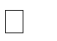   Nie (*niewłaściwe skreślić)  G. Czy Wykonawca jest mikroprzedsiębiorstwem bądź małym lub średnim przedsiębiorstwem* w rozumieniu art.7 ust.1 pkt.1, 2 i 3 Ustawy z dnia 6 marca 2018 roku Prawo przedsiębiorców (t.j. Dz. U. z 2021 r. poz. 162 z późn. zm.)?   Tak    Nie (*niewłaściwe skreślić)  G. Czy Wykonawca jest mikroprzedsiębiorstwem bądź małym lub średnim przedsiębiorstwem* w rozumieniu art.7 ust.1 pkt.1, 2 i 3 Ustawy z dnia 6 marca 2018 roku Prawo przedsiębiorców (t.j. Dz. U. z 2021 r. poz. 162 z późn. zm.)?   Tak    Nie (*niewłaściwe skreślić)  G. Czy Wykonawca jest mikroprzedsiębiorstwem bądź małym lub średnim przedsiębiorstwem* w rozumieniu art.7 ust.1 pkt.1, 2 i 3 Ustawy z dnia 6 marca 2018 roku Prawo przedsiębiorców (t.j. Dz. U. z 2021 r. poz. 162 z późn. zm.)?   Tak    Nie (*niewłaściwe skreślić)  H. Dane umożliwiające dostęp do dokumentów potwierdzających umocowanie do reprezentowania wykonawcy (takie jak np. odpis lub informacja z Krajowego Rejestru Sądowego, Centralnej Ewidencji i Informacji o Działalności Gospodarczej lub innego właściwego rejestru) ……………. (informacje nieobowiązkowe, dotyczą tylko bezpłatnych i ogólnodostępnych baz danych) H. Dane umożliwiające dostęp do dokumentów potwierdzających umocowanie do reprezentowania wykonawcy (takie jak np. odpis lub informacja z Krajowego Rejestru Sądowego, Centralnej Ewidencji i Informacji o Działalności Gospodarczej lub innego właściwego rejestru) ……………. (informacje nieobowiązkowe, dotyczą tylko bezpłatnych i ogólnodostępnych baz danych) H. Dane umożliwiające dostęp do dokumentów potwierdzających umocowanie do reprezentowania wykonawcy (takie jak np. odpis lub informacja z Krajowego Rejestru Sądowego, Centralnej Ewidencji i Informacji o Działalności Gospodarczej lub innego właściwego rejestru) ……………. (informacje nieobowiązkowe, dotyczą tylko bezpłatnych i ogólnodostępnych baz danych) H. Dane umożliwiające dostęp do dokumentów potwierdzających umocowanie do reprezentowania wykonawcy (takie jak np. odpis lub informacja z Krajowego Rejestru Sądowego, Centralnej Ewidencji i Informacji o Działalności Gospodarczej lub innego właściwego rejestru) ……………. (informacje nieobowiązkowe, dotyczą tylko bezpłatnych i ogólnodostępnych baz danych) I. Składając ofertę w przedmiotowym postępowaniu oświadczam, że wypełniłem obowiązki informacyjne przewidziane w art. 13 lub art. 14 RODO (rozporządzenie Parlamentu Europejskiego i Rady (UE) 2016/679 z dnia 27 kwietnia 2016 r. w sprawie ochrony osób fizycznych w związku z przetwarzaniem danych osobowych i w sprawie swobodnego przepływu takich danych oraz uchylenia dyrektywy 95/46/WE (ogólne rozporządzenie o ochronie danych) (Dz. Urz. UE L 119 z 04.05.2016, str. 1) wobec osób fizycznych, od których dane osobowe bezpośrednio lub pośrednio pozyskałem w celu ubiegania się o udzielenie zamówienia publicznego w niniejszym postępowaniu (w przypadku gdy wykonawca nie przekazuje danych osobowych innych niż bezpośrednio jego dotyczących lub zachodzi wyłączenie stosowania obowiązku informacyjnego, stosownie do art. 13 ust. 4 lub art. 14 ust. 5 RODO treści oświadczenia wykonawca nie składa - usunięcie treści oświadczenia np. przez jego wykreślenie).I. Składając ofertę w przedmiotowym postępowaniu oświadczam, że wypełniłem obowiązki informacyjne przewidziane w art. 13 lub art. 14 RODO (rozporządzenie Parlamentu Europejskiego i Rady (UE) 2016/679 z dnia 27 kwietnia 2016 r. w sprawie ochrony osób fizycznych w związku z przetwarzaniem danych osobowych i w sprawie swobodnego przepływu takich danych oraz uchylenia dyrektywy 95/46/WE (ogólne rozporządzenie o ochronie danych) (Dz. Urz. UE L 119 z 04.05.2016, str. 1) wobec osób fizycznych, od których dane osobowe bezpośrednio lub pośrednio pozyskałem w celu ubiegania się o udzielenie zamówienia publicznego w niniejszym postępowaniu (w przypadku gdy wykonawca nie przekazuje danych osobowych innych niż bezpośrednio jego dotyczących lub zachodzi wyłączenie stosowania obowiązku informacyjnego, stosownie do art. 13 ust. 4 lub art. 14 ust. 5 RODO treści oświadczenia wykonawca nie składa - usunięcie treści oświadczenia np. przez jego wykreślenie).I. Składając ofertę w przedmiotowym postępowaniu oświadczam, że wypełniłem obowiązki informacyjne przewidziane w art. 13 lub art. 14 RODO (rozporządzenie Parlamentu Europejskiego i Rady (UE) 2016/679 z dnia 27 kwietnia 2016 r. w sprawie ochrony osób fizycznych w związku z przetwarzaniem danych osobowych i w sprawie swobodnego przepływu takich danych oraz uchylenia dyrektywy 95/46/WE (ogólne rozporządzenie o ochronie danych) (Dz. Urz. UE L 119 z 04.05.2016, str. 1) wobec osób fizycznych, od których dane osobowe bezpośrednio lub pośrednio pozyskałem w celu ubiegania się o udzielenie zamówienia publicznego w niniejszym postępowaniu (w przypadku gdy wykonawca nie przekazuje danych osobowych innych niż bezpośrednio jego dotyczących lub zachodzi wyłączenie stosowania obowiązku informacyjnego, stosownie do art. 13 ust. 4 lub art. 14 ust. 5 RODO treści oświadczenia wykonawca nie składa - usunięcie treści oświadczenia np. przez jego wykreślenie).I. Składając ofertę w przedmiotowym postępowaniu oświadczam, że wypełniłem obowiązki informacyjne przewidziane w art. 13 lub art. 14 RODO (rozporządzenie Parlamentu Europejskiego i Rady (UE) 2016/679 z dnia 27 kwietnia 2016 r. w sprawie ochrony osób fizycznych w związku z przetwarzaniem danych osobowych i w sprawie swobodnego przepływu takich danych oraz uchylenia dyrektywy 95/46/WE (ogólne rozporządzenie o ochronie danych) (Dz. Urz. UE L 119 z 04.05.2016, str. 1) wobec osób fizycznych, od których dane osobowe bezpośrednio lub pośrednio pozyskałem w celu ubiegania się o udzielenie zamówienia publicznego w niniejszym postępowaniu (w przypadku gdy wykonawca nie przekazuje danych osobowych innych niż bezpośrednio jego dotyczących lub zachodzi wyłączenie stosowania obowiązku informacyjnego, stosownie do art. 13 ust. 4 lub art. 14 ust. 5 RODO treści oświadczenia wykonawca nie składa - usunięcie treści oświadczenia np. przez jego wykreślenie).pieczęć Wykonawcy data, imię i nazwisko oraz podpis uprawnionego przedstawiciela Wykonawcy (ewentualnie: + pieczęć imienna uprawnionego przedstawiciela Wykonawcy) data, imię i nazwisko oraz podpis uprawnionego przedstawiciela Wykonawcy (ewentualnie: + pieczęć imienna uprawnionego przedstawiciela Wykonawcy) data, imię i nazwisko oraz podpis uprawnionego przedstawiciela Wykonawcy (ewentualnie: + pieczęć imienna uprawnionego przedstawiciela Wykonawcy) 